Chapter 23PESTICIDE EXPOSURE CONTROL PLANReferences. Worker Protection Standard WAC 16-233: References to 40 CFR, Part 170Pesticides Worker Protection Standard 296-307 Part IWSU BPPM 45.65 Pesticide Policy OverviewWSU BPPM 45.67 Approval to Make Pesticide RecommendationsWSU BPPM 45.69 Use of Registered PesticidesWSU BPPM 45.70 Experimental Use of PesticidesAppendices: Appendix 1 – WSU New Hire Checklist for employees working with pesticidesPurpose.  This plan intends to reduce or eliminate hazardous employee exposure to pesticides.  Pesticides are any substance that is intended to prevent, destroy, control, repel or mitigate any pest organism whether it be plant, animal or virus (except viruses in or on humans or other animals). Pesticides may be used as a plant regulator, defoliant or desiccant and include spray adjuvants (e.g. surfactants, emulsifiers and anti-foaming agents). Examples of pesticides include herbicides, insecticides, fungicides, rodenticides, disinfectants, fumigants and animal repellents. Scope.  This exposure control plan covers EHS employees designated by the department as having reasonably anticipated occupational exposure to pesticides. Responsibilities.SupervisorsIdentify work activities with potential exposure to pesticides, including pre-application activities.Require that employees engaged in the previously identified work familiarize themselves with this APP chapter.Offer employees cholinesterase monitoring and testing as required.Provide employees pesticide worker protection standard and/or applicator training prior to assignment to tasks with potential exposure.Provide employees Personal Protective Equipment (PPE), for PPE selection and training information, please see this APP’s PPE chapter.Ensures decontamination supplies/facilities are available whenever a pesticide was applied or a restricted entry interval (REI) was in effect in the last 30 days. Reference WAC 296-307-10930 for pesticide workers, and WAC 296-307-11225 for pesticide handlers.Ensures pesticide application notification requirements are met per label and WAC 296-307-12025 and WAC 296-307-12030 requirements.Ensures workers, other than appropriately trained and equipped pesticide handlers/applicators, do not enter restricted areas until the REI (refer to pesticide label and WAC 296-307-1215 and WAC 296-307-12020) has terminated.Ensure pesticide use is consistent with label directions. Ensure no pesticide is applied such that any person other than the appropriately trained and equipped handler/applicator shall contact the pesticide either directly or through drift (see also WAC 296-307-13010, Restrictions during applications).Evaluate employee adherence to pesticide exposure control policy and initiate corrective action when necessary e.g. additional training and/or disciplinary action.Note: The Federal Insecticide, Fungicide and Rodenticide Act (FIFRA) section 14 (b)(4) provides that a person is liable for a penalty under FIFRA if another person employed by or acting for that person violates any provision of FIFRA. The term "acting for" includes both employment and contractual relationships.EmployeesImmediately inform their supervisor when (previously unidentified) tasks present potential pesticide exposure.Familiarize themselves with this APP chapter.Receive cholinesterase monitoring and testing as required. Attend and participate in pesticide worker protection standard and/or applicator training.Review available pesticide application information (e.g. notifications) and do not enter restricted areas until the REI (refer to pesticide label and WAC 296-307-1215 and WAC 296-307-12020) has terminated, unless they are trained and equipped pesticide handlers/applicators.Use pesticides only if trained and per label directions.Ensure no pesticide is applied such that any person other than the appropriately trained and equipped handler/applicator shall contact the pesticide either directly or through drift (see also WAC 296-307-13010, Restrictions during applications).Wear PPE and adhere to pesticide exposure control policies and procedures. Employees not conforming to pesticide exposure control policy may be subject to disciplinary action.Training.Employees that may be assigned to handle or use pesticides, or with a reasonable expectation of exposure must understand the contents of this APP chapter and receive pesticide worker protection standard and/or applicator training. Employees who apply pesticides other than general use pesticides or apply general use pesticides using powered equipment must obtain the applicable Washington State Department of Agriculture (WSDA) applicator certification for the type of work and areas of pest control performed. Applicators must maintain their certifications through ongoing professional development course work as appropriated for their certification type.Non-certified employees may perform certain pesticide applications only if under the direct supervision of a certified applicator, providing supervised personnel remain within eyeshot and earshot of the licensed applicator. Note: Only licensed applicators may apply pesticides from a tractor (enclosed or not enclosed) because of the requirement for supervised employees to remain within earshot Certain pesticide labels may contain additional supervision requirements. Employees that will be expected to enter any field that has been sprayed with a labeled pesticide within 30 days of application or the expiration of a REI must receive pesticide worker protection standard training on an annual basis.Requirements for Pesticide Handlers and Workers  A pesticide handler is any employee who mixes, transfers, loads, applies or disposes of pesticides.  They may repair, adjust or clean pesticide equipment and may enter treated areas before the REI has expired. The REI is the time after pesticide application during which entry to the treated area is restricted to properly trained and equipped employees.  A pesticide handler must possess a WSDA pesticide certification. A pesticide worker is any employee performing agricultural related work in an area where pesticides are or have been used in the past 30 days.  Pesticide workers do not handle any pesticides or machinery with residues, do not have to possess a WSDA pesticide certification and may not enter treated areas (with limited exceptions) until the REI has expired.Employers must ensure employees have access to:Restrictions during pesticide applicationsRestrictions after pesticide applicationsNotifications of pesticide applications (for agricultural and research applications, see WAC 296-307-10830 for posting requirements)Specific information on individual pesticide applicationsNotifications of pesticide application to non-EH&S personnelPesticide safety trainingPosted pesticide safety informationDecontamination supplies, procedures and trainingEmergency exposure assistanceCholinesterase Inhibiting Pesticides.Cholinesterase inhibiting pesticides (CIP) interfere with an enzyme (cholinesterase) that regulates the activity of nerve impulses in humans and other animals.  Employers must track employee handling (mixing, use, cleanup and disposal) of CIP and institute a monitoring program if any employee exceeds 30 hours of handling in any consecutive 30 day period.  A list of CIP is found at the link in Section A of this Chapter.Employers who use CIP must:Record the number of hours each employee handles CIPImplement a medical monitoring program for any employee who exceeds 30 hours handling in any consecutive 30 day periodIdentify a medical provider to provide medical monitoring servicesMake cholinesterase baseline and periodic testing availableInvestigate work practices when cholinesterase levels are depressed more than 20% of employees baselineRemove employees from CIP work areas when recommended by medical providerProvide training to covered employeesReport employee handling hours to medical providerMaintain medical monitoring and other records for seven yearsI. Pesticides Recordkeeping Employers are to maintain pesticide related records and make them available to employees, their representatives and to regulatory agency personnel upon request.  Employers are to maintain the following records for at least seven years:Specifics of each pesticide application, whether applied by the unit or by an  outside contractorAnnual inventory of stored pesticidesPesticide purchasesAppendix 1WSU New Hire Checklist for employees working with pesticides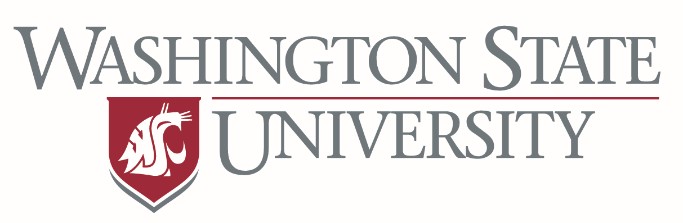 Pest Management Recommendations and Pesticide Testing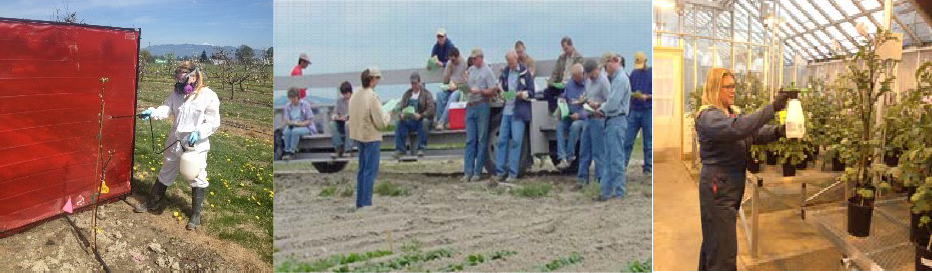 If you work with pesticides –organic or conventional- or make pesticide recommendations, you need to be aware of your legal responsibilities and liability. For example, in Washington State, anyone who provides a written or verbal recommendation, for other than a home and garden pesticide, must have a current Washington State Pesticide License.Use the checklist below to guide you through the necessary educational and licensing steps.BEFORE YOU APPLY OR TEST ANY PESTICIDE, OR MAKE A PESTICIDE RECOMMENDATION, VEBALLY OR IN WRITING:Access the WSU Employee Resources page at  http://ext100.wsu.edu/wsprs/employees/ to locate relevant training materialsRead the WSU Pesticide Policy sections (BPPM 45.65-70) on that web siteView the relevant training modules (A-C), after reading the policyIf necessary, register for pre-license training at http://pep.wsu.edu/. Questions about license categories and endorsements should be directed to Carol Black at 509-335- 9222 or ramsay@wsu.eduObtain a current Washington State Department of Agriculture pesticide license, and endorsements, appropriate to the work you will be doingAFTER PASSING THE LICENSING EXAMS:Make sure those you supervise (e.g., staff, A/Ps, students and volunteers) are in compliance with the WSU Pesticide PolicyKeep your license current and add more endorsements if your work changesContact WSU Environmental Health & Safety (http://ehs.wsu.edu/ ) specialists for additional training in workplace safety, respirator fit tests, etc.Make sure to keep your pesticide application records current, and on hand, for the 7-year record retention requirementIf you are working with Experimental Use Pesticides, either obtain an individual permit or use the WSU collective EUP recordkeeping system. Use the disclaimer provided in the BPPM 45.70 when reporting EUP results to end users.Contact John Reed, WSU Pesticide Coordinator, for consultation or assistance with questions related to any work in this area, at johnreed@wsu.edu or 509-335-9565